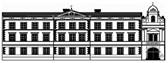 REPUBLIKA HRVATSKAPOŽEŠKO SLAVONSKA ŽUPANIJAOSNOVNA ŠKOLA  „ANTUNA KANIŽLIĆA“ POŽEGAAntuna Kanižlića 2,34000 PožegaOIB : 03089519494Tel: 034/ 273-030  Fax: 034/273-681e-mail: akanizlica@os-akanizlica-pozega.skole.hrPROTOKOL O DODIJELI SVJEDODŽBI U ŠKOLIPodijela svjedodžbi na kraju nastavne godine je svečani čin …….1. Objaviti datum dodjele Svjedodžbi na web stranici Škole2. Himna – kada uđu u razred3. Razrednik pozdravlja učenike – razgovor s učenicima o prošloj školskoj godini.4. Razgovor s učenicimaPreporučene teme: a) uspješnost u usvajanju znanja i vještina bez obzira na brojčani uspjeh  b) važnost znanja i vještina c) uloga pojedinca i kolektiva, tima (razreda, generacije, škole) d) ciljevi ( zašto učimo, kako jačamo svoje sposobnosti, koje kompetencije  stječemo; usporedba s primjerima iz života – sport, znanost, umjetnost i kultura, obitelj škola,…); uključiti učenike.5. Podjela Svjedodžbi i čestitka svakom učeniku uz podršku pljeskom6. Potpisivanje primitka Svjedodžbi7. Razgovor o predstojećim ljetnim praznicimaZa potrebe škole prilagodila učiteljica Valentina Mirković.